SCRATCHBucle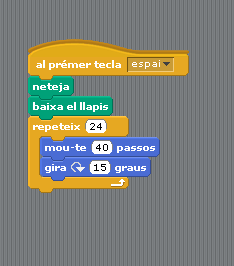 Poligon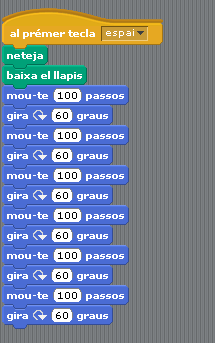 Variables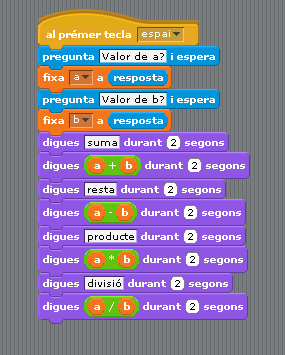 Equació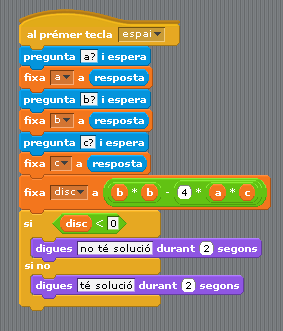 Condicional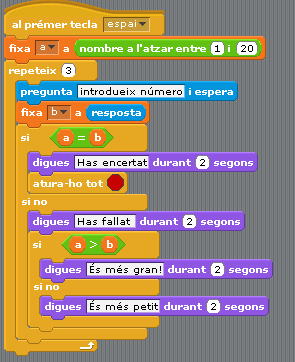 